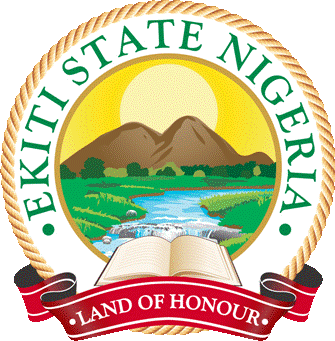 MINISTRY OF INVESTMENT, TRADE AND INDUSTRY ADO-EKITI, EKITI STATEPHASE I, STATE SECRETARIAT COMPLEX, NEW IYIN ROAD, ADO-EKITItradegrm@ekitistate.gov.ng; 09038758555 (hotline)GRIEVANCE REDRESS RESPONSE                                                                                               DATE: …..………………………….                                                                                              COMPLAINT NO: ……………….COMPLAINT RECEIVING OFFICER: …………………………………………………….Mode of Receipt (Please tick where applicable)COMPLAINANT’S DETAILSNAME OF EXPORTER/TRADER: …………...…………………….….…………………………CONTACT DETAILS……: ………………………….……………………………………………………………………………………………………………………………………………………BUSINESS/OFFICE ADDRESS: ………………………………………………………………….………………………………………………………………………………………………………TELEPHONE NUMBER: ……..………………..…………………………………………………E.MAIL ADDRESS: ………………………………………………….….…………………….…..TYPE OF COMPLAINTS:…………………….………………………………………………………………………………………………………………………………………………………..STATUS OF INCIDENT (open, ongoing investigation, resolves)…..………………………….MDA WORKING ON CASE ( responsible MDA)………………………………………………………………………………………………………………………………………………….SOLVENCY MECHANISM USED.…………………………………………………………….………………………………………………………………………………………………………………………………………………………………………………………………………………………………………………………………………………………………………………………ACTIONS OF REMEDIES/REDRESS………………………………………………………………………………………………………………………………………………………………………………………………………………………………………………………………………………………………………………………………………………………………………………………………………………………………………………………………………………………………………………………………………DATES OF RESPONSE TO COMPLAINT:………………………………………………….                                  _____________________________                                  Signature of GRM DESK Officer & Date